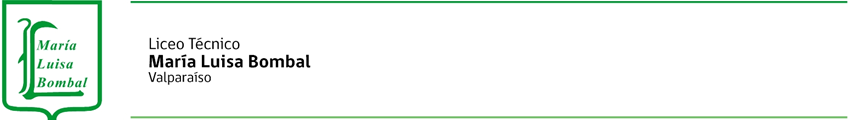 LICEO  TECNICO PROFESIONALMARÍA LUISA BOMBALVALPARAÍSOGuía N° 1 de Matemática 3° medio- 2020 Las guías entregadas deberán ser pegadas en el cuaderno de la asignatura y serán revisadas la primera clase en que nos encontremos, esperando su apoyo, comprensión y colaboración entre casa y colegio podemos seguir avanzando.¿Qué aprenderás en esta actividad?:Esta guía propone una actividad diagnóstica  en donde recordarás  y calcularás las  Medidas de Tendencia Central (MTC): moda, mediana y media aritmética (promedio), estudiadas en años anteriores y en nuestra  primera clase presencial del año.Para Recordar:Las MTC son parámetros estadísticos que indican  valores cuyo objetivo es resumir  y representar  la  información para un conjunto de datos (no Agrupados,  en esta guía):1) Moda (Mo):corresponde a aquel dato que tiene mayor frecuencia (dato que se repite mayor cantidad de veces). Es posible que no exista la moda o bien que exista más de una (2: Bimodal, 3: trimodal, etc.)2) Mediana (Me):es el valor central de un conjunto de números (cuantitativo)ordenados de manera creciente o decreciente. En el caso de que el número de datos sea Par, la mediana corresponde a la media aritmética o promedio, de los dos valores centrales. (ej: 1,2,3,4, la mediana sería el promedio entre los dos valores centrales, en este caso 2 y 3) (Caso par)3) Media Aritmética (): también conocida como Promedio, es el  valor numérico que corresponde al cociente entre la suma de todos los datos y el número total. Ejemplo: “Si se considera el  estudio del números de hijos de 7 familias,   y se obtienen los siguientes resultados: 1, 2, 2, 4, 5, 5, 6”,  determinar la Mo, Me,  .1) Moda: en este ejemplo existen  2 modas,  el 2 y el 5 por lo tanto es  bimodal  y concluimos  que las familias tienen 2 o 5 hijos.2) Mediana: Puesto que los datos  ya están ordenados en orden creciente, la mediana  en este ejemplo es  4,  por lo tanto concluimos  que las familias tienen 4 hijos (Caso impar).3) Mediaaritmética(): Para calcular el promedio  hacemos lo siguiente:Observamos que  el valor del promedio  no coincide  con ningún valor de los datos,  ya que estos corresponden a números enteros positivos puesto que hablamos del número de hijos. En estos casos aproximamos la media 3,6 a 4, por lo tanto  el promedio del número de hijos es 4.Ítem I:Habilidad: Conocimiento. Se consultan  las edades de un grupo de 10 personas, obteniendo los siguientes datos: 10-25-34-20-23-44-44-43-18-21.Calcule el promedio.Calcule la mediana.Calcule la moda.Las notas de 6 estudiantes de un curso de Inglés,  son las siguientes: 2.0; 3.5; 3.0; 4.0; 4.0; 5.0, determine la mediana.  Los siguientes datos  corresponden  a las estaturas  de los estudiantes de  un 3° medio:¿Cuál es la estatura promedio de los estudiantes?¿Cuál es la moda de las estaturas?¿Cuál es el dato central de la distribución de las estaturas? Fundamenta.Ítem II: Habilidad: Comprensión. Se lanza un dado cierta cantidad de veces  y con valores obtenidos se construye  la siguiente tabla de frecuencias: En un centro hospitalario  se ha estudiado  el número  de días  que han demorado  ciertos pacientes en sentir mejoría a partir  de un nuevo medicamento. Los resultados  obtenidos fueron los siguientes:  Analiza y selecciona la alternativa correcta:“En una muestra estadística existen condiciones necesarias para determinar la moda, mediana y la media. ¿Cuál(es) de esas medidas debe(n) obligatoriamente corresponder con alguno de los datos de la muestra?”La moda.La  media aritmética.La mediana.Solo I.Solo II.Solo III.Solo I y III.I, II y III.4. Se tiene la muestra: 1, 2, 3, 2, 1. ¿Cuál(es) de las siguientes afirmaciones es (son) verdadera(s)?La mediana de la muestra es 3.El promedio (o media aritmética) de la muestra es 2.La muestra es bimodal.Solo ISolo IIISolo I y IISolo II y IIINinguna de ellas.Ítem III:Habilidad: Aplicación. -Media Aritmética En un curso  hay   alumnos y en otro curso  alumnos. ¿cuál es el promedio  de estudiantes entre ambos cursos?Si el promedio de notas de  un curso de 20  alumnos  es 5,0 y el de otro curso  de 30 alumnos es 4,0 ¿Cuál es el promedio de  notas de todos los alumnos  de ambos cursos?4,04,44,54,65,0Los siguientes datos corresponden a los pesos  de 10 personas (en kilogramos): 52, 48, 56, 50, 53, 58, 55, 53,51, 49.¿cuál(es) de las siguientes afirmaciones es(son) verdadera(s)?La moda es 53 kg.El promedio es menor que 53 kg.La mediana coincide con la moda.Solo I.Solo I y II. Solo I y III.Solo II y III.I, II y III. La media de seis elementos es 10. Si cinco de ellos son: 5, 8, 9, 12 y 13, ¿Cuál es el elemento  que falta?9,513374760Sugerencias o ajustes (PIE):En primera instancia, lea tranquilamente y con atención la explicación de la hoja n°1 sobre las Medidas de Tendencia Central (MTC).Luego, se recomienda volver a leer la hoja n°1, pero esta vez subraye o destaque las ideas que usted cree que son importantes para la posterior aplicación en los ejercicios.Realice una lectura rápida a las siguientes hojas, de esta manera tendrá noción de la cantidad y dificultad de los ejercicios matemáticos.Para entregar apoyo visual y comprensivo, se agrega el siguiente glosario pertinente a la actividad de “GUIA N° 1”:- Actividad o evaluación Diagnóstica:Verifica el nivel de preparación de los alumnos para enfrentarse a los objetivos que se espera que logren. - Parámetros estadísticos: Número o números que se obtienen a partir de una cantidad de datos específicos o “distribución estadística”. -Números o datos no agrupados: Números no organizados (en desorden o a granel).- Cociente: Resultado de una DIVISIÓN.- Números enteros positivos: Números sin decimal y que están en orden creciente a partir del 0. (1,2,3…)-Aproximación: Redondear un Número cuando está con decimal 5 o sobre 5 (5,6,7,8,9) forma creciente, por otro lado, cuando el decimal está por debajo del 5 (4,3,2,1), se redondea de forma decreciente, por ejemplo: 4,5 se redondea a 5 y 4,4 se redondea a 4.-Muestra: Conjunto de datos (en este caso: números) representativos de un total.El glosario le ayudará a tener mayor comprensión de la explicación y posterior realización de ejercicios.Recordatorios:- Escriba el desarrollo de ejercicios en su cuaderno.- En primer lugar, para la mediana, SIEMPRE ordena los datos o números, de mayor a menor o viceversa.- Cuando se habla de MEDIA siempre se refiere a PROMEDIO.- Si tiene duda de un concepto, le recomiendo busque su definición en internet (darle un buen uso al celular).- Si tiene duda sobre algún ejercicio, no dude en preguntar a sus profesores (Catalina o Franco). Si desea, puede apoyarse utilizando Internet (YouTube es muy útil en estos casos).- Le deseo éxito, saludos fraternos.NOMBRECURSOFECHAPROFESORCatalina Naranjo L.Catalina Naranjo L.Catalina Naranjo L.Catalina Naranjo L.Catalina Naranjo L.PROFESOR APOYO PIEFranco Vicuña R.Franco Vicuña R.Franco Vicuña R.Franco Vicuña R.Franco Vicuña R.Resultado1522344X5467Días  mejoría010011502200360044505600